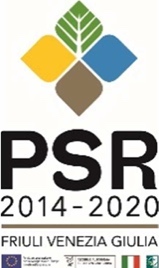 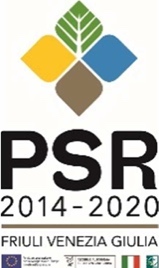 ALLEGATO A   -  DOMANDA per l’adesione alla Strategia di cooperazione e sviluppo territoriale "VALORIZZAZIONE DELL’AMBIENTE, DEL TERRITORIO, DELLE PRODUZIONI, DELLA MULTIFUNZIONALITÀ DELLE AZIENDE E DELL’AGRICOLTURA SOCIALE PER L’AMBITO RURALE DEI MAGREDI, DELLE RISORGIVE E DELLA PIANURA PORDENONESE” e accesso individuale alle tipologie di investimento previste dal Bando mis. 16.7.1  PSR 2014-2020 della RAFVG.  2^ FASE.AlCOMUNE DI SAN QUIRINOVia Molino di Sotto, 41 33080- San Quirino (PN)Il sottoscritto: Responsabile di riferimento/ contatto se diverso dal precedenteCHIEDE DI ADERIRE alla Strategia di cooperazione e sviluppo territoriale su titolata con Capofila il Comune di SAN QUIRINO – 2^ Fase(barrare con una X  a fianco)OPZIONE A)  con la/le seguente/i TIPOLOGIA DI INVESTIMENTO:     OPPURE IN ALTERNATIVAOPZIONE B) A tale fine dichiara, ai sensi dell’art. 47 del DPR n. 445/2000, consapevole delle sanzioni penali richiamate dall’art.76 del sopradetto DPR, in caso di dichiarazioni mendaci e di formazione o uso di atti falsi:di essere in possesso dei requisiti di ammissibilità previsti ai fini dell’accesso alla tipologia di intervento selezionato del PSR 2014-2020 di cui all’articolo 6 del presente bando e nell’art.19;che, in particolare,  il richiedente beneficio (azienda, impresa, associazione, altro soggetto ammissibile):non è impresa in difficoltà come definita all’articolo 2, paragrafo 1, punto 14 del regolamento       (UE) n. 702/2014;non è destinataria di un ordine di recupero pendente a seguito di una precedente decisione della Commissione che dichiara gli aiuti illegittimi e incompatibili con il mercato interno.che la proposta di investimento (solo per Opzione A) è così distinta:	E quindi il costo totale proposto è di euro 	___________________________corrispondente ad un 	contributo totale di euro_____________________________________________  (solo per i soggetti che 	richiedono beneficio come definiti dall’art.6 comma 1 lettere a,b,d del bando).che i dati riportati nelle schede compilate ed allegate corrispondono al vero.che in caso di proposta ritenuta idonea e finanziabile si impegna a sottoscrivere l’Accordo di Cooperazione e a costituire o aggiornare il proprio fascicolo aziendale elettronico ai sensi del decreto del Presidente della Repubblica 1 dicembre 1999, n.503.ALLA PRESENTE DOMANDA SI ALLEGA LA SEGUENTE DOCUMENTAZIONE:-	Fotocopia non autenticata di un documento di identità del legale rappresentante in corso di validitàAllegato B – Scheda di Progetto (solo per Opzione A) sulla base del modello  predisposto dal Capofila (una per ciascuna proposta di intervento/ operazione di investimento)Allegato C - Dichiarazione “de minimis”,  se necessariaeventuale Allegato E – Dichiarazione del beneficiario di disponibilità delle aree eventuale Allegato F – Dichiarazione di assenso da parte del soggetto proprietario dei fondicopia Estratto Camerale se persona giuridica, azienda, impresa, associazione.Data ……………………Il beneficiario, ai sensi delle vigenti disposizioni comunitarie e nazionali con l'apposizione della firma sottostante:dichiara di aver preso visione delle disposizioni sul trattamento dei dati personali ai sensi dell’art. 13 del D.Lgs. 196/2003;autorizza il trattamento dei dati conferiti, inclusi eventuali dati personali di natura sensibile o giudiziaria, ottenuti anche tramite eventuali allegati e/o altra documentazione accessoria, per le finalità istituzionali.  Firma …………………….La presente domanda con TUTTI gli allegati  richiesti / necessari  va restituita al  COMUNE CAPOFILA DI SAN  QUIRINO  entro il giorno ………………………………….I documenti saranno inoltrati come files in formato pdf tramite PEC (anche on più invii) a:  comune.sanquirino@certgov.fvg.itOppure recapitati entro orario d’ufficio in busta chiusa e sigillata sui lembi con riportata sul fronte la seguente scritta   “PSR 2014-2020 della RAFVG.  Bando Mis. 16.7.1 2^ FASE. Capofila San Quirino”  e  recapitati all’Ufficio Protocollo del COMUNE DI SAN QUIRINO Via Molino di Sotto, 41 -33080, nei termini indicati dal bando.Informazioni possono essere richieste presso i rispettivi Comuni oppure a: Comune di San Quirino, Ufficio PSR 
Via Molino di Sotto, 41 -33080 San Quirino (PN)
Tel. 0434.916511 
email: segreteria@comune.sanquirino.pn.it
P.E.C: comune.sanquirino@certgov.fvg.itCognome NomeData di nascitaComune di nascitaComune di nascitaProv. Residente in (via, piazza, viale)n.Comune diProv.Prov.Codice fiscalein qualità di legale rappresentante del partner progettuale in qualità di legale rappresentante del partner progettuale in qualità di legale rappresentante del partner progettuale in qualità di legale rappresentante del partner progettuale in qualità di legale rappresentante del partner progettuale in qualità di legale rappresentante del partner progettuale in qualità di legale rappresentante del partner progettuale in qualità di legale rappresentante del partner progettuale Cognome e Nome  se persona fisicaRagione sociale se persona giuridica – azienda – società – associazione - altroCodice fiscale  Partita IVAPartita IVACodice AtecoCodice CCIAACodice CCIAASede legale in  (via, piazza, viale)n.Comune diProv.TelefonoCellulare Cellulare Forma giuridicaIndirizzo e-mailSito web  se  disponibileIndirizzo PEC (posta elettronica certificata) Cognome NomeIndirizzo e-mailTel / CellTipo di investimento 1.1 – Miglioramento delle prestazioni e della sostenibilità globale delle imprese agricole (4.1.1)Tipo di investimento 1.2 – Investimenti non produttivi connessi con la conservazione e tutela dell’ambiente (4.4.1)Tipo di investimento 1.4 – Investimenti nelle energie rinnovabili (6.4.1)Tipo di investimento 1.5 – Diversificazione in attività agrituristiche, didattiche e sociali (6.4.2)Tipo di investimento 1.6 – Sviluppo di nuovi prodotti (6.4.3)Tipo di investimento 1.7 – Servizi di base a livello locale per la popolazione rurale (7.4)Tipo di investimento 1.10 – Imboschimento e creazione di aree boscate (8.1)SENZA SOSTENERE ALCUN INVESTIMENTO, così come previsto dall’art. 6 comma 5, ma condivide e sostiene le iniziativeTIPOLOGIA D’INVESTIMENTOCOSTO INVESTIMENTOCONTRIBUTO RICHIESTOTOTALE